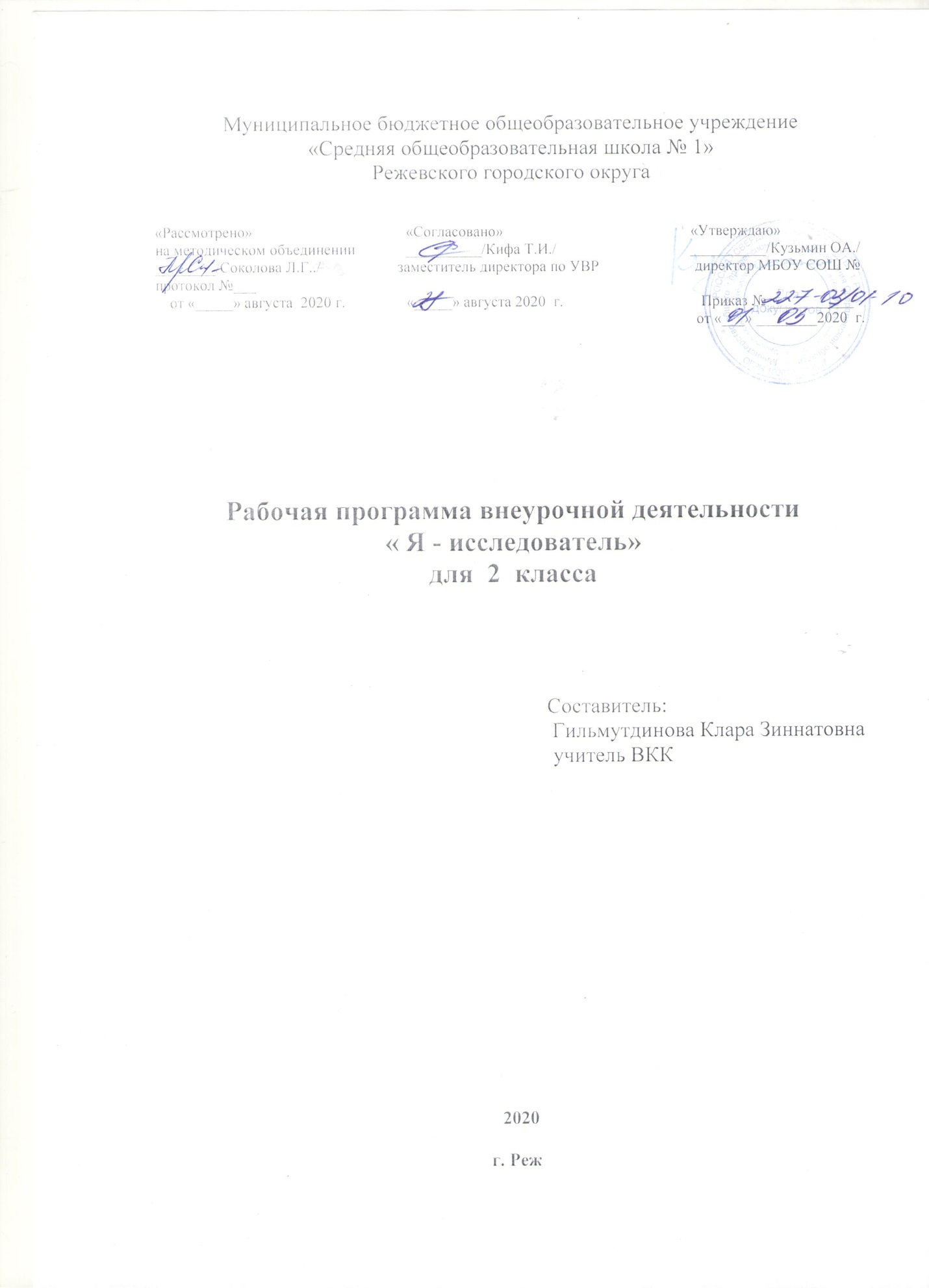        Пояснительная записка Рабочая программа  составлена на основе ФГОС НОО, примерной  основной образовательной программы, базисного учебного плана и  авторской программы обучающего и развивающего курса для младших  школьников Р.И. Сизовой  и  Р.Ф. Селимовой «Учусь создавать проект». Развитие познавательных способностей «Наша новая школа. Юным умникам и умницам. Исследуем, доказываем, проектируем, создаём», курс «Учусь создавать проект» – это дополнительное образование, связанное, прежде всего, с удовлетворением индивидуальных образовательных интересов, потребностей и склонностей каждого школьника.            Для развития интеллектуального и творческого потенциала каждого ребёнка нужно использовать новые образовательные педагогические и информационные технологии, тем самым вовлекая каждого ученика в активный познавательный процесс. К таким технологиям относится проектная технология.       Рабочие тетради для младших школьников, занимающихся проектной деятельностью созданы авторами курса Р.И.Сизовой и Р.Ф.Селимовой «Учусь создавать проект» и одобрены Грантом Правительства Москвы в сфере образования в 2009 году. Рабочие тетради способствуют развитию творческих способностей и активности учащихся, формированию проектного мировоззрения и мышления и разностороннему развитию личности. Это инновационные пособия, которые помогают решить задачу формирования самостоятельности ребёнка, способности к самообразованию и саморазвитию. Они помогут ребёнку научиться видеть мини-проблемы, правильно находить источники информации и формировать навыки делового общения в процессе работы над проектом.  Курс «Учусь создавать проект» представляет систему обучающих и развивающих занятий по проектно-исследовательской деятельности для детей 6—10 лет. Курс включает 138 часов по 1 занятию в неделю продолжительностью по 35-40 минут. 34 занятия с 1 по 4 классы и резервные занятия «Советы на лето от Мудрого дельфина». Во 2 классе на изучение курса  отводится в год – 33 (+ 1 час резервный). Учебный курс «Юным умникам и умницам. Учусь создавать проект» реализуется в рамках ФГОС НОО во внеурочной деятельности. Для реализации программы используется учебно-методический комплекс:- Р,И. Селимова и Р.Ф. Селимова «Программа курса «Учусь создавать проект»;- Р,И. Селимова и Р.Ф. Селимова «Учусь создавать проект: Методическое пособие» для1,2,3,4 классов;- Р,И. Селимова и Р.Ф. Селимова  комплект  рабочих тетрадей на печатной основе для учащихся 1,2,3,4 классов.Цель и задачи программы     Цель:   Создание условий для активизации личностного потенциала  обучающихся через проектную деятельность.Задачи:Развивать у обучающихся способность аналитически мыслить: классифицировать, сравнивать, обобщать собранный материал. Познакомить обучающихся с методами исследования и эксперимента, их применением в собственном исследовании. Обучить основам оформления работ. Познакомить с основами применения информационных технологий в исследовательской деятельности. Формировать опыт публичного выступления, способствовать формированию культуры речи.       Актуальность проектной деятельности сегодня осознается всеми. ФГОС нового поколения требует использования в образовательном процессе технологий деятельностного типа, методы проектно-исследовательской деятельности определены как одно из условий реализации основной образовательной программы начального общего образования. Современные развивающие программы начального образования включают проектную деятельность в содержание различных курсов и внеурочной деятельности.       Актуальность программы также обусловлена ее методологической значимостью. Знания и умения, необходимые для организации проектной и исследовательской деятельности, в будущем станут основой для организации научно-исследовательской деятельности в вузах, колледжах, техникумах и т.д. Программа позволяет реализовать актуальные в настоящее время компетентностный, личностно ориентированный, деятельностный подходы.               Особенностью данной программы является реализация педагогической идеи формирования у младших школьников умения учиться   самостоятельно, добывать и систематизировать новые знания. В этом качестве программа обеспечивает реализацию следующих принципов:  -непрерывность дополнительного образования как механизма полноты и целостности образования в целом;   -развития индивидуальности каждого ребенка в процессе социального самоопределения в системе внеурочной деятельности;  -системность организации учебно-воспитательного процесса;  -раскрытие способностей и поддержка одаренности детей. 2.Особенности курса «Учусь создавать проект»       Проект – это специально организованный учителем и самостоятельно выполняемый учащимися комплекс действий, завершающихся созданием творческого продукта.       Метод проектов – совокупность учебно–познавательных приемов, которые позволяют решить ту или иную проблему в результате самостоятельных действий учащихся с обязательной презентацией этих результатов.       Метод проектов всегда предполагает решение какой-то проблемы, предусматривающей, с одной стороны, использование разнообразных методов, с другой – интегрирование знаний, умений из различных областей науки, техники, технологии, творческих областей.       В основе метода проектов лежит развитие познавательных навыков учащихся, умений самостоятельно конструировать свои знания, умений ориентироваться в информационном пространстве, развитие критического мышления. Результаты выполненных проектов должны быть, что называется «осязаемыми», т.е., если теоретическая проблема, то конкретное ее решение, если практическая – конкретный результат, готовый к внедрению. Работа по методу проектов предполагает не только наличие и осознание какой-то проблемы, но и процесс ее раскрытия, решения, что включает четкое планирование действий, наличие замысла или гипотезы решения этой проблемы, четкое распределение (если имеется в виду групповая работа) ролей, т.е. заданий для каждого участника при условии тесного взаимодействия.       Метод проектов используется в том случае, когда в учебном процессе возникает какая-либо исследовательская, творческая задача, для решения которой требуются интегрированные знания из различных областей, а также применение исследовательских методик.   Не владея достаточно свободно исследовательскими, проблемными, поисковыми методами, умением вести статистику, обрабатывать данные, не владея определенными методами различных видов творческой деятельности, трудно говорить о возможности успешной организации проектной деятельности учащихся.       Выбор тематики проектов в разных ситуациях может быть различным. В одних случаях эта тематика может формулироваться специалистами органов образования в рамках утвержденных программ. В других – инициативно выдвигаться преподавателями с учетом учебной ситуации по своему предмету, естественных профессиональных интересов, интересов и способностей учащихся. В-третьих, тематика проектов может предлагаться и самими учащимися, которые, естественно, ориентируются при этом на собственные интересы, не только чисто познавательные, но и творческие, прикладные.        Тематика проектов может касаться какого-то теоретического вопроса учебной программы с целью углубить знания отдельных учеников по этому вопросу, дифференцировать процесс обучения. Чаще, однако, темы проектов относятся к какому-то практическому вопросу, актуальному для практической жизни и, вместе с тем, требующему привлечения знаний учащихся не по одному предмету, а из разных областей их творческого мышления, исследовательских навыков. Таким образом, достигается вполне естественная интеграция знаний.        Главная идея метода проектов – направленность учебно-познавательной деятельности школьников на результат, который получается при решении практической или теоретической проблемы. Этот результат называется проект, что в переводе означает замысел, план. В более широком смысле под проектом понимается обоснованная, спланированная и осознанная деятельность, направленная на формирование у школьников определенной системы интеллектуальных и практических умений. Технология организации проектной деятельности школьников включает в себя совокупность исследовательских, поисковых и проблемных методов, творческих по своей сути, направленных на самостоятельную реализацию школьником задуманного результата.       Проектная деятельность обучающихся – это совместная учебно-познавательная, творческая или игровая деятельность, имеющая общую цель, согласованные методы, способы деятельности, направленная на достижение общего результата. Непременным условием проектной деятельности является наличие заранее выработанных представлений о ее конечном продукте и, как следствие этого, об этапах проектирования и реализации проекта, включая его осмысление результатов деятельности. Возможности метода проектов для развития личности и социализации школьников выявляются через анализ структуры деятельности учителя и школьника, которая существенно отличается от структуры их деятельности при традиционной организации обучения.        Эту структуру можно представить в следующем виде:        Можно выделить несколько групп умений, на которые проектная деятельность оказывает наибольшее влияние:       а) исследовательские (разрабатывать идеи, выбирать лучшее решение);       б) социального взаимодействия (сотрудничать в процессе учебной деятельности, оказывать помощь товарищам и принимать их помощь, следить за ходом совместной работы и направлять её в нужное русло);       в) оценочные (оценивать ход, результат своей деятельности и деятельности других);       г) информационные (самостоятельно осуществлять поиск нужной информации; выявлять, какой информации или каких умений недостаёт);       д) презентационные (выступать перед аудиторией, отвечать на незапланированные вопросы, использовать различные средства наглядности, демонстрировать артистические возможности);      е) рефлексивные (отвечать на вопросы: «чему я научился?», «Чему мне необходимо научиться?»; адекватно выбирать свою роль в коллективном деле);      ж) менеджерские (проектировать процесс; планировать деятельность – время, ресурсы; принимать решение; распределять обязанности при выполнении коллективного дела).Особенности учебных проектов младших школьников.        Всё вышеизложенное справедливо по отношению к учащимся начальных классов. Конечно, возраст накладывает естественные ограничения на организацию проектной деятельности таких учащихся, однако начинать вовлекать младших школьников в проектную деятельность нужно обязательно. Дело в том, что именно в младшем школьном возрасте закладывается ряд ценностных установок, личностных качеств и отношений. Если это обстоятельство не учитывается, если этот возраст рассматривается как малозначимый, «проходной» для метода проектов, то нарушается преемственность между этапами развития учебно-познавательной деятельности обучающихся и значительной части школьников и не удается впоследствии достичь желаемых результатов в проектной деятельности.       При организации проектной деятельности в начальной школе необходимо учитывать возрастные и психолого-физиологические особенности младших школьников.      Темы детских проектных работ лучше выбирать из содержания учебных предметов или из близких к ним областей, например, обучение решению задач. Дело в том, что для проекта требуется личностно-значимая и социально-значимая проблема, знакомая младшим школьникам и значимая для них. Понятно, что круг социально значимых проблем, с которыми могли встретиться ученики начальной школы, узок, а их представления о таких проблемах, скорее всего, мало дифференцированы и одноплановы.      Проблема проекта или исследования, обеспечивающая мотивацию включения школьников в самостоятельную работу, должна быть в области познавательных интересов учащихся и находиться в зоне их ближайшего развития.     Длительность выполнения проекта целесообразно ограничить одним уроком (может быть сдвоенными уроками) или одной - двумя неделями в режиме урочно-внеурочных занятий.  Кроме того, важно ставить вместе с младшими школьниками и учебные цели по овладению приёмами проектирования как обще учебными умениями. Например, можно задать ученикам такие вопросы: Какие умения понадобятся для выполнения этого проекта? Владеете ли вы этими умениями в достаточной мере? Каким образом вы сможете приобрести нужные вам умения? Где ещё вы сможете впоследствии применять такие умения?    Большого внимания от учителя требует и процесс осмысления, целенаправленного приобретения и применения школьниками знаний, необходимых в том или ином проекте. От учителя при этом потребуется особый такт, деликатность, чтобы не «навязать» ученикам информацию, а направить их самостоятельный поиск.  Например, «Все ли вы знаете, чтобы выполнить данный проект? Какую информацию вам надо получить? К каким источникам информации следует обратиться (интернет, справочники, художественная литература, учебники)?»      Целесообразно в процессе работы над проектом проводить с младшими школьниками экскурсии, прогулки-наблюдения, социальные акции. В этом контексте представляют интерес опросы, интервьюирование учащимися отдельных лиц, для которых предназначен детский проект. Например, ветеранов войны, учителей и родственников при выполнении таких проектов, как «Сувенир в подарок», «Концерт в подарок», «Путешествие в семьи народов нашей страны».      Особого внимания в начальной школе требует завершающий этап проектной деятельности – презентация (защита) проекта.Для этого нужно помочь ученикам произвести самооценку проекта, затем нужно помочь учащимся оценить процесс проектирования с помощью вопросов. Также нужно помочь ученикам подготовить проект к презентации. Презентация (защита) проекта – завершающий этап его выполнения, когда учащиеся докладывают о проделанной ими работе. Как правило, защита проектов осуществляется в форме выставки тех изделий, которые они создали. Кроме того, иногда целесообразно попросить детей подготовить небольшое выступление с рассказом о своем проекте.      После защиты проекта изготовленные изделия можно подарить людям, чьи потребности изучали дети, членам семей учащихся, можно передать в детский сад.  Важно, чтобы дети ощутили потребность в тех изделиях, которые они изготовили, почувствовали атмосферу праздника оттого, что они доставили радость людям.     Весьма важный вопрос – оценка выполненных проектов, которая должна носить стимулирующий характер. Школьников, добившихся особых результатов в выполнении проекта, можно отметить дипломами или памятными подарками, при этом в начальной школе должен быть поощрен каждый ученик, участвовавший в выполнении проектов. Не следует превращать презентацию в соревнование проектов с присуждением мест. Лучше выделить несколько номинаций и постараться так, чтобы каждый проект «победил» в «какой-либо» номинации. Например, могут быть следующие номинации: «Познавательный проект», «Нужный проект», «Памятный проект», «Красочный проект», «Веселый проект» и т.д. Помимо личных призов можно приготовить общий приз всему классу за успешное завершение проектов. Это может быть поход в лес, на выставку, в музей, на экскурсию и т.п.Этапы проектов и их характеристики.      В основе учебных проектов лежат исследовательские методы обучения. Вся деятельность учащихся сосредотачивается на следующих этапах:I этап – подготовительный.       На этом этапе выбирается тема проекта, ставится проблема, определяется задание конкретной направленности, по завершении которого учащиеся смогут оценить результаты своего труда, также определяются группы учащихся и распределяются роли. Определяющими факторами формирования групп являются уровень знаний предмета, способность к самостоятельной работе и наличие лидера – координатора.II этап – практический.                    Цель этого этапа: качественное и правильное выполнение поисково-исследовательских операций, контроль и самооценка работ. Работа обсуждается, делаются замечания, добавления, корректировки. На этом этапе дети защищают свои проекты. Все учащиеся выступают со своими проектами, демонстрируют, что достигнуто, определяют дальнейшие перспективы, отвечают на вопросы одноклассников, производят самооценку проекта. Одной   из особенностей является то, что в начальных классах учащиеся только-только приступают к поисково-исследовательской работе. Она связана с тем, что они еще не умеют работать с литературой, выделять главное, делать обобщения.III этап – презентация   результатов.  Планирование публичного выступления.IV этап – оценка результатов и процесса проектной деятельности, анализ результатов и качества выполнения проекта. Оценка продвижения учащегося в рамках проекта и оценка продукта. Способы преодоления трудностей. Подведение итогов работы проектной группы (пожелания, замечания, планирование).      В начальной школе учащиеся овладевают азами проектной деятельности в процессе выполнения заданий практического характера - как обучающихся, так и творческих. Их тематику предлагает учитель, либо выбирают сами учащиеся после изучения отдельных тем или целого тематического блока. В зависимости от сложности темы творческие задания (проекты) могут носить индивидуальный или коллективный характер.  Ученик получит возможность научиться:видеть проблемы;ставить вопросы;выдвигать гипотезы;давать определение понятиям;классифицировать;наблюдать;проводить эксперименты;делать умозаключения и выводы;структурировать материал;готовить тексты собственных докладов; объяснять, доказывать и защищать свои идеи.В ходе решения системы проектных задач у младших школьников могут быть сформированы следующие способности:    Рефлексировать (видеть проблему; анализировать сделанное – почему получилось, почему не получилось, видеть трудности, ошибки);Целеполагать (ставить и удерживать цели);Планировать (составлять план своей деятельности); Моделировать (представлять способ действия в виде модели-схемы, выделяя все существенное и главное);Проявлять инициативу при поиске способа (способов) решения задачи;Вступать в коммуникацию (взаимодействовать при решении задачи, отстаивать свою позицию, принимать или аргументировано отклонять точки зрения других).Программа  предусматривает    достижение 3 уровней результатов:Личностные  и  метапредметные   результаты образовательного процесса              Календарно-тематическое планирование Литература для учителя                    Р.И. Сизова, Р.Ф. Селимова «Учусь создавать проект»; методическое пособие   для 2 класса. - М.,ИздательствоРОСТ,2012-119с. /Юным умникам и умницам. Исследуем, доказываем, проектируем, создаём/  Савенков А.И. Методика исследовательского обучения младших школьников. Издательство «Учебная литература»,  дом «Фёдоров», 2008.М.В. Дубова  Организация проектной деятельности младших школьников. Практическое пособие для учителей начальных классов. - М. БАЛЛАС,2008УченикУчительОпределяет цель деятельностиПомогает определить цель деятельностиОткрывает новые знания или способы деятельностиРекомендует источники получения информацииЭкспериментируетПредлагает возможные формы работыВыбирает пути решенияСодействует прогнозированию результатовАктивенСоздает условия для активности школьникаСубъект деятельностиПартнёр ученикаНесёт ответственность за свою деятельностьПомогает оценить полученный результат, выявить недостаткиПервый уровень результатов(1 класс)Второй уровень результатов(2-3 класс)Третий уровень результатов(4 класс)  Предполагает приобретение первоклассниками новых знаний, опыта решения проектных задач по различным направлениям. Результат выражается в понимании детьми сути проектной деятельности, умении поэтапно решать проектные задачи.Предполагает позитивное отношение детей к базовым ценностям общества, в частности к образованию и самообразованию. Результат проявляется в активном использовании школьниками метода проектов, самостоятельном выборе тем (подтем) проекта, приобретении опыта самостоятельного поиска, систематизации и оформлении интересующей информации.Предполагает получение школьниками самостоятельного социального опыта. Проявляется в участии школьников в реализации социальных проектов по самостоятельно выбранному направлению.Итоги реализации программы могут быть представлены через презентации проектов, участие в конкурсах и олимпиадах по разным направлениям, выставки, конференции, фестивали, чемпионаты и пр.РезультатыФормируемые уменияОбучающийся получит возможность для формирования:Личностные -положительное отношение к проектно-исследовательской деятельности;-интерес к новому содержанию и новым способам познания;- ориентация на понимание причин успеха в проектно-исследовательской деятельности, в том числе на самоанализ и самоконтроль результата, на анализ соответствия результатов требованиям конкретной задачи, понимание предложений и оценок учителя, взрослых, товарищей, родителей;-способность к самооценке на основе критериев успешности проектно-исследовательской деятельности.-внутренней позиции обучающегося на уровне понимания необходимости проектно-исследовательской деятельности, выраженного в преобладании познавательных мотивов и предпочтении социального способа оценки деятельности;- выраженной познавательной мотивации;-устойчивого интереса к новым способам познания;-адекватного понимания причин успешности проектно-исследовательской деятельности;-морального сознания, способности к решению моральных проблем на основе учета позиций партнеров в общении, устойчивого следования в поведении моральным нормам и этическим требованиям.Регулятивные-принимать и сохранять учебную задачу;-учитывать выделенные учителем ориентиры действия;-планировать свои действия;-осуществлять итоговый и пошаговый контроль;-адекватно воспринимать оценку своей работы;-различать способ и результат действия;-вносить коррективы в действия на основе их оценки и учета сделанных ошибок;-выполнять учебные действия в материале, речи, в уме.-проявлять познавательную инициативу;-самостоятельно учитывать выделенные учителем ориентиры действия в незнакомом материале;-преобразовывать практическую задачу в познавательную, самостоятельно находить варианты решения познавательной задачи.Познавательные-осуществлять поиск нужной информации для выполнения учебного исследования с использованием учебной и дополнительной литературы в открытом информационном пространстве, в том числе, контролируемом пространстве Интернет;-использовать знаки, символы, модели, схемы для решения познавательных задач и представления их результатов;-высказываться в устной и письменной формах;-ориентироваться на разные способы решения познавательных исследовательских задач;-владеть основами смыслового чтения текста;-анализировать объекты, выделять главное;-осуществлять синтез (целое из частей);-проводить сравнение, классификацию по разным критериям;-устанавливать причинно-следственные связи;-строить рассуждения об объекте;-обобщать (выделять класс объектов по какому-либо признаку);-подводить под понятие;-устанавливать аналогии;-оперировать такими понятиями, как проблема, гипотеза, наблюдение, эксперимент, умозаключение, вывод и т.п.;-видеть проблемы, ставить вопросы, выдвигать гипотезы, планировать и проводить наблюдения и эксперименты, высказывать суждения, делать умозаключения и выводы, аргументировать (защищать) свои идеи и т.п.-осознанно и произвольно строить сообщения в устной и письменной форме;-строить логическое рассуждение, включающее установление причинно-следственных связей;-оперировать такими понятиями, как явление, причина, следствие, событие, обусловленность, зависимость, различие, сходство, общность, совместимость, несовместимость, возможность, невозможность и др.;-использованию исследовательских методов обучения в основном учебном процессе и повседневной практике взаимодействия с миром.-осуществлять расширенный поиск информации в соответствии с исследовательской и проектной задачами с использованием ресурсов библиотек и сети Интернет;-фиксировать информацию с помощью инструментов ИКТ;-осознанно и произвольно строить сообщения в устной и письменной форме;-строить логическое рассуждение, включающее установление причинно-следственных связей;-оперировать такими понятиями, как явление, причина, следствие, событие, обусловленность, зависимость, различие, сходство, общность, совместимость, несовместимость, возможность, невозможность и др.;-использованию исследовательских методов  обучения в основном учебном процессе и повседневной практике взаимодействия с миром.Коммуникативные-допускать существование различных точек зрения;-учитывать разные мнения, стремиться к координации;-формулировать собственное мнение и позицию;-договариваться, приходить к общему решению;-соблюдать корректность в высказываниях;-задавать вопросы по существу;-использовать речь для регуляции своего действия;-контролировать действия партнера;-владеть монологической и диалогической формами речи.-допускать возможность существования у людей разных точек зрения, в том числе не совпадающих с его собственной, и учитывать позицию партнера в общении и взаимодействии;-осуществлять взаимный контроль и оказывать партнерам в сотрудничестве необходимую взаимопомощь;-адекватно использовать речь для планирования и регуляции своей деятельности.- учитывать разные мнения и обосновывать свою позицию;-аргументировать свою позицию и координировать ее с позицией партнеров при выработке общего решения в совместной деятельности;-с учетом целей коммуникации достаточно полно и точно передавать партнеру необходимую информацию как ориентир для построения действия;-допускать возможность существования у людей разных точек зрения, в том числе не совпадающих с его собственной, и учитывать позицию партнера в общении и взаимодействии;-осуществлять взаимный контроль и оказывать партнерам в сотрудничестве необходимую взаимопомощь;-адекватно использовать речь для планирования и регуляции своей деятельности.№     Тема занятияКол-во часов1 Круг твоих   интересов. Хобби. Увлечения.12Выбор темы твоего проекта. Ты – проектант. Твоё знакомство с понятиями «словарь», «проект», «тема».13Знакомство с понятиями «формулировка». Работа со словарями.14Выбор помощников в работе над проектом.15Этапы работы над проектом. Ваше знакомство с понятием «этап».6Актуальность темы проекта. Твое знакомство с понятием «актуальность».17Проблема. Решение проблемы.18Выработка гипотезы-предположения. Твоё знакомство с понятиями «выработка», «гипотеза», «предположение».19Цель проекта10Задачи проекта111Сбор информации для проекта112Знакомство с интересными людьми. Интервью.113Обработка информации. Отбор значимой информации.114Создание продукта проекта. Твоё знакомство с понятиями «макет», «поделка»115Играем в ученых. Это интересно 116Тест «Чему ты научился?»117Отбор информации для семиминутного выступления. (Мини-сообщение)118Творческая работа. Презентация. Твоё знакомство с понятием «презентация».Презентация.119Знаком ли ты с компьютером? Программа MPP-Microsoft Power PointЗначимость компьютера в создании проектов.120Первые шаги составления презентации на компьютере.121Совмещение текста выступления с показом презентации.122Пробное выступление перед знакомой и незнакомой аудиторией123Подготовка ответов н предполагаемые вопросы «зала» по теме проекта124Тест. «Добрые советы проектанту от Мудрого Дельфина»125Изготовление визитки. Правильное составление титульного листа визитки126Самоанализ. Работа над понятием «Самоанализ»127Играем в ученых. Это интересно128Различные конкурсы проектно-исследовательской деятельности129Памятка жюри конкурсов130Пробное выступление перед незнакомой аудиторией131Самоанализ – рефлексия после твоего выступления перед незнакомой аудиторией132Играем в ученых. Это интересно133Благодарственные рисунки-отклики помощникам твоим проектам. Пожелание будущим проектантам134Советы на лето от Мудрого Дельфина1Всего:34№ п/пДатаДатаКол-во часовТема занятияПланируемые результатыПланируемые результаты№ п/пПо плануПо фактуКол-во часовТема занятияУчащийся научится Учащийся получит возможность научиться11Круг твоих   интересов. Хобби. Увлечения.Участвовать в обсуждении вопросов, понимать значение слова «хобби». Работать с информацией   вести дискуссию.  Оценивать своё поведение и поведение окружающих (на уроке, на перемене).  Классифицировать объекты, ситуации, явления по различным основаниям под руководством учителя. Доброжелательность, доверие и внимание к людям, готовность к сотрудничеству и дружбе21Выбор темы твоего проекта. Ты – проектант. Твоё знакомство с понятиями «словарь», «проект», «тема».Активно участвовать в обсуждении вопросов и диалоге. Понимать значение понятий «словарь», «проект», «тема». Правильно, осознанно читать (про себя) простой научно - популярный текст; определять главную мысль текста, находить информацию в словарях и справочниках.  Формировать умения понимать шутливо – жизненные тексты, выделяя в них существенное по отношению к предстоящей задаче;планировать и реализовывать совместную деятельность как в позиции лидера, так и в позиции рядового участника умение разрешать конфликты на основе договорённости31Знакомство с понятиями «формулировка». Работа со словарями.Понимать значение слова «формулировка». Правильно формулировать вопросы по теме. Выступать    с сообщениями на тему: «Интересные растения из энциклопедии»Формировать ключевую компетентность в отношении владения информацией: правильно, осознанно читать (про себя) простой научно - популярный текст; определять главную мысль текста Получить первоначальные навыки сотрудничества, работа над общим делом; проявление творчества.Классифицировать объекты, ситуации, явления по различным основаниям под руководством учителя.41Выбор помощников в работе над проектом.Объяснять: с какой целью был задан вопрос, для чего проектанту знать ответ на данный вопрос.Формировать навыки коллективного планирования и умения работать в команде.  Получать первоначальных навыков сотрудничества, работа над общим делом; проявление творчества.Учиться согласованным действиям с помощниками.51Этапы работы над проектом. Ваше знакомство с понятием «этап».Запоминать толкование новых понятий. Самостоятельное ознакомление (чтение) этапов работы над учебным проектом, разбор каждого этапа под руководством учителяОсмысливать задачи. Уметь отвечать на вопрос: чему нужно научиться для решения поставленной задачи?61Актуальность темы проекта. Твое знакомство с понятием «актуальность».Запоминать толкование новых понятий.  Находить важные, существенные признаки в любом начинании, в любом процессе.Уметь отвечать на вопрос: чему нужно научиться для решения поставленной задачи?71Проблема. Решение проблемы.Запоминать толкование новых понятий. Видеть проблему. Обозначать по-своему алгоритм решения проблемыФормировать компетентность взаимодействия. Развивать умения договариваться и приходить к общему решению в совместной работе, в том числе и в ситуации конфликта и столкновении интересов.  Открывать в знакомом предмете новое, быть наблюдательным81Выработка гипотезы-предположения. Твоё знакомство с понятиями «выработка», «гипотеза», «предположение».Запоминать толкование новых понятий. Выдвигать гипотезы, сравнивать свою гипотезу с гипотезами, которые придумали одноклассники. Формировать умения высказывать предположения о неизвестном, предположения способа проверки своих гипотез, умения инсценировать поиск и пробу известных и неизвестных способов действий.91Цель проекта Учится работать с реальными объектами как с источниками информации, выдвигает гипотезы, делает выводы и обобщенияРазвивать умения видеть и формулировать проблему и придумывать способ решения данной проблемы.  Получать первоначальных навыки сотрудничества, работать над общим делом; проявлять творчества.101Задачи проектаУчаствовать в диалоге. Формулировать задачи проекта «Дети и компьютерные игры»Формировать умения и способности в поиске способов решения проблемы проекта. Формировать й компетентности в отношении владения информацией: правильно, осознанно читать (про себя) простой научно - популярный текст; определять главную мысль текста. 111Сбор информации для проектаНаблюдает, осуществляет сравнение, сходство и различие выдвигает гипотезы, делает выводы и обобщения, классифицирует, рассуждает, анализирует, учится работать с реальными объектами как с источниками информацииРазвивать умение интерпретировать и обобщать информацию, выбирать способы получения информации.   Структурирование информации, выделение главного. Умение осуществлять анализ объектов с выделением существенных и несущественных признаков.  Доброжелательность, доверие и внимание к людям, готовность к сотрудничеству и дружбе121Знакомство с интересными людьми. Интервью.Запоминать толкование новых понятий. Использовать в речи    ранее изученные понятия.    Активно участвовать в обсуждении вопросов. Самостоятельно выполнять задания по сбору информации к проекту. Играть в игру «интересное интервью»Формировать умение брать интервью, умения вести и участвовать в дискуссии, развитие коммуникативной компетенции.Доброжелательность, доверие и внимание к людям, готовность к сотрудничеству и дружбе131Обработка информации. Отбор значимой информации.Запоминать толкование новых понятий. Самостоятельный поиск необходимой информации. Поиск недостающей информации у взрослых (учитель, родители). Анализировать и обобщать собранные сведения о лошадяхРазвивать информационную компетентность, формировать умения отсеять лишние данные и умение видеть дефицит данных, умения выделять из предоставленной информации ту, которая необходима для решения поставленной задачи.141Создание продукта проекта. Твоё знакомство с понятиями «макет», «поделка»Работать над понятием «продукт проекта» по заданиям тетради. Выполнять исследование и работать над проектом, анализируя информацию, данную в рабочей тетради. Подготовить сообщения о своих коллекциях.Овладевать средствами и способами воплощения собственных замыслов. Получить первоначальных навыков сотрудничества, работа над общим делом.151Играем в ученых. Это интересноОтветы по домашнему заданию: дети рассказывают о достопримечательности городов, в которых побывали. Анализ результата опытаПрименять знания на практике.161Тест «Чему ты научился?»Рассказ о результатах опыта. Самостоятельная работа с последующей проверкойФормировать умение правильно использовать изученные проектные понятия в процессе самостоятельной работы171Отбор информации для семиминутного выступления. (Мини-сообщение)Самостоятельно раскрытть смысл нового понятия «выступление». Отбор информации для семиминутного выступления по предложенному плану. Анализ стихотворенияА. БартоФормировать умения презентовать свои достижения (превращать результат своей работы в продукт, предназначенный для других) 181Творческая работа. Презентация. Твоё знакомство с понятием «презентация».Значимость компьютера в создании проектов. Презентация.Выступать с мини-сообщениями,  подготовленными  дома. Участвовать в творческой работа «Моя презентация». Формировать умения в составлении презентации на бумаге. Формировать ключевую компетентность в отношении владения информацией: правильно, осознанно читать (про себя) простой научно - популярный текст; определять главную мысль текста. 191Знаком ли ты с компьютером? Программа MPP-Microsoft Power PointЗначимость компьютера в создании проектов.Самостоятельно работать по заданиям рабочей тетради.Взаимодействовать с участниками проекта. Получить первоначальные навыки ролевого взаимодействия со сверстниками по созданию презентаций201Первые шаги составления презентации на компьютере.Практически работать на компьютереРазвивать умения работать в программе МРР (Microsoft Power Point),  организовать свою деятельность.211Совмещение текста выступления с показом презентации.Активно участвовать в диалоге. Формировать и развивать коммуникативную компетентность, а именно умения уверенно «держать» себя во время выступления и владеть аудиторией («держать» в поле зрения) 221Пробное выступление перед знакомой и незнакомой аудиториейРепетировать выступления перед аудиториейАртистические умения. Умение отвечать на незапланированные вопросы. Доброжелательность, доверие и внимание к людям, готовность к сотрудничеству и дружбе231Подготовка ответов н предполагаемые вопросы «зала» по теме проектаСтроить устное сообщение о проделанной работе, выбирать различные средства наглядности при выступлении. Рассказывать о своих впечатлениях от пробного выступления. Оценивать свое выступление по пятибалльной шкале.Формировать умения отстаивать свою точку зрения, развитие находчивости, уверенности в себе. Развивать навыки монологической речи. Обучение рефлексии.Доброжелательность, доверие и внимание к людям, готовность к сотрудничеству и дружбе241Тест. «Добрые советы проектанту от Мудрого Дельфина»Самостоятельно выполнять тест.Формировать ключевую компетентность в отношении владения информацией: правильно, осознанно читать (про себя) простой научно - популярный текст; определять главную мысль текста. 251Изготовление визитки. Правильное составление титульного листа визиткиУчаствовать в коллективной работе по составлению титульного листа визитки. Составлять титульный лист визитки своего проекта на отдельном листе используя подсказки рабочей тетради. Формировать умения создавать собственные творческие замыслы и доводить их до воплощения в творческом продукте.261Самоанализ. Работа над понятием «Самоанализ»Самооценка: рефлексивные умения, поисковые умения, коммуникативные умения (навыки общения), презентационные умения и навыки. Составлять примерный текст самоанализа.Формировать умений контролировать и оценивать свою деятельность и продвижение в её разных видах (рефлексия).271Играем в ученых. Это интересно.Активно участвовать в диалоге. Наблюдать, осуществлять сравнение, сходство и различие выдвигать гипотезы, делать выводы и обобщения, классифицировать, рассуждать, анализировать.Дружной работе, взаимной поддержке, участию в команде, приобретение опыта совместной деятельности.281Различные конкурсы проектно-исследовательской деятельности.Учится работать с реальными объектами как с источниками информации. Заучивает понравившиеся стихи наизустьОпыту коллективной деятельности, работы в группах. Получить первоначальные навыков сотрудничества, работа над общим делом. Проявлять творчество.291Памятка жюри конкурсов.Обсуждать каждый пункт требований жюри к выступлению на конкурсах проектов. Познакомится с новыми советами мудрого ДельфинаФормировать умение оценивать свою работу по выработанным критериям.301Пробное выступление перед незнакомой аудиторией.Выступать перед незнакомой аудиторией.Формировать умения публичного выступления представления результатов работы.311Самоанализ – рефлексия после твоего выступления перед незнакомой аудиторией.Сочинять советы выступающим перед незнакомой аудиторией.Формировать умение оценивать свою работу и видеть опасные места: осмысливать задачу, объективно оценивать свои действия, признавать свои ошибки, анализировать результат своей работы.321Играем в ученых. Это интересно. Наблюдать, осуществлять сравнение, сходство и различие выдвигать гипотезы, делать выводы и обобщения, классифицировать, рассуждать, анализироват.,Формировать умения делать прямые выводы, заключения на основе имеющихся фактов331Благодарственные рисунки-отклики помощникам твоим проектам. Пожелание будущим проектантамРисовать открытки своим помощникам.Формировать умение высказывать слова благодарности членам команды, своим помощникам341Советы на лето от Мудрого ДельфинаАктивно участвовать в играхУчаствовать в диалоге: высказывать своих суждений по обсуждаемой теме, анализировать высказываний собеседников.